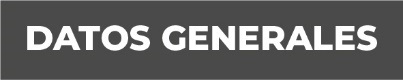 Nombre: Mateo Lazcano JeremíasGrado de Escolaridad: Licenciatura en DerechoCédula Profesional (Licenciatura) 09311764Teléfono de Oficina: (782) 8268139Correo Electrónico: Formación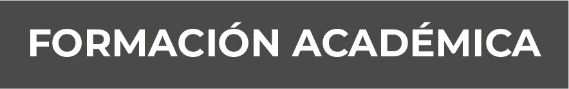 2009-2013Universidad de Naciones Unidad C.U.ABHUAAATrayectoria Profesional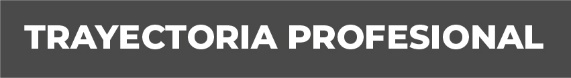 2016-2017Abogado LitiganteDespacho Jurídico Herrera y Asociados 2018-2020Abogado LitiganteDespacho Jurídico Salazar y Asociados  Conocimiento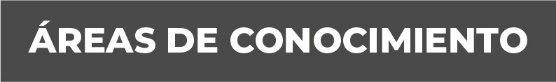 Derecho Penal (Sistema de Justicia Penal acusatorio y oral)Derecho CivilDerecho Constitucional y AmparoDerecho Agrario